Publicado en Madrid el 04/12/2023 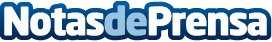 El 65% de las empresas cuenta con un programa de voluntariado corporativo alineado con el negocio, según la Fundación AdeccoLa conservación del medioambiente y la inclusión sociolaboral de las personas más vulnerables para alcanzar los objetivos de Diversidad, Equidad e Inclusión, son sus principales propósitosDatos de contacto:Autorf914115868Nota de prensa publicada en: https://www.notasdeprensa.es/el-65-de-las-empresas-cuenta-con-un-programa_1 Categorias: Sociedad Solidaridad y cooperación Recursos humanos http://www.notasdeprensa.es